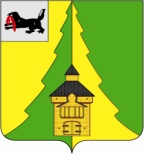 Российская Федерация	Иркутская область	Нижнеилимский муниципальный район	АДМИНИСТРАЦИЯ		ПОСТАНОВЛЕНИЕОт «27» 04. 2020г. № 323	г. Железногорск-Илимский«О внесении изменений и дополнений в Устав Муниципального дошкольного образовательного учреждения детский сад «Снегурочка» п. НовоилимскВ целях совершенствования деятельности Муниципального дошкольного образовательного учреждения детский сад «Снегурочка» п. Новоилимск и приведения учредительных документов в соответствие с действующим законодательством Российской Федерации, руководствуясь Федеральным законом от 06.10.2003 г. № 131-ФЗ «Об общих принципах организации местного самоуправления в Российской Федерации», ст. 25 Федерального закона от 29.12.2012 г. № 273-ФЗ «Об образовании в Российской Федерации», Федеральным законом от 08.08.2001 г. № 129-ФЗ «О государственной регистрации юридических лиц и индивидуальных предпринимателей», Федеральным законом от 12.01.1996 г. № 7-ФЗ             «О некоммерческих организациях», Гражданским кодексом Российской Федерации, ст. 47 Устава муниципального образования «Нижнеилимский район»,  администрация Нижнеилимского муниципального районаПОСТАНОВЛЯЕТ:1.	Внести изменения и дополнения в Устав Муниципального дошкольного образовательного учреждения детский сад «Снегурочка» п. Новоилимск - далее МДОУ детский сад «Снегурочка» п. Новоилимск, согласно Приложению к настоящему постановлению.2.	Уполномочить заведующего МДОУ детский сад «Снегурочка» п. Новоилимск, Тараненко Галину Алексеевну  зарегистрировать в Межрайонной ИФНС России № 17 по Иркутской области изменения и дополнения в Устав в соответствии с действующим законодательством.3.	Контроль за исполнением данного постановления возложить на заместителя мэра по социальной политике Т.К. Пирогову. Мэр района			М.С. РомановРассылка: в дело-2, ДО-2, Т.К. ПироговаЕ.В. Кучаева 32689Приложениек постановлению администрации Нижнеилимского муниципального районаот «____» ____________2020 года № ____Изменения и дополнения в Устав Муниципального дошкольного образовательного учреждения детский сад «Снегурочка»  п. Новоилимск1.	Пункт 5.19. раздела 5 «ПРАВА, ОБЯЗАННОСТЬ И ОТВЕТСТВЕННОСТЬ РАБОТНИКОВ УЧРЕЖДЕНИЯ» читать в следующей редакции. 5.19. Работники Учреждения, занимающие должности административно-хозяйственного, учебно-вспомогательного и обслуживающего персонала имеют право на:-	участие в управлении Учреждения, в том числе в составе коллегиальных органов управления, в порядке, установленном настоящим Уставом;-	участие в обсуждении вопросов, относящихся к деятельности Учреждения, в том числе через органы управления Учреждения;-	объединение в общественные профессиональные организации в формах и в порядке, которые установлены законодательством Российской Федерации; -	гарантии и компенсации, предусмотренные Трудовым кодексом Российской Федерации, коллективным договором, правилами внутреннего трудового распорядка.-	иные права, предусмотренные трудовым законодательством Российской Федерации;2.	Дополнить раздел 5 «ПРАВА, ОБЯЗАННОСТЬ И ОТВЕТСТВЕННОСТЬ РАБОТНИКОВ УЧРЕЖДЕНИЯ» пунктом 5.20.следующего содержания. 5.20. Работники Учреждения, занимающие должности административно-хозяйственного, учебно-вспомогательного и обслуживающего персонала обязаны:-	соблюдать правовые, нравственные и этические нормы, уважать честь и достоинство других участников образовательных отношений;-	проходить в соответствии с трудовым законодательством предварительные при поступлении на работу и периодические медицинские осмотры, а также внеочередные медицинские осмотры по направлению работодателя;-	проходить в установленном законодательством Российской Федерации порядке обучение и проверку знаний и навыков в области охраны труда;-	соблюдать Устав Учреждения, правила внутреннего трудового распорядка;-	незамедлительно сообщать администрации Учреждения обо всех происшествиях, несчастных случаях;-	соблюдать иные обязанности, предусмотренные трудовым договором, должностными инструкциями, правилами внутреннего трудового распорядка.3.	Пункт 6.2. раздела 6 «Управление учреждением» дополнить п.п. 3 следующего содержания:3) Совет родителей;4.	Раздел 6 ««Управление учреждением» п.6.25. изложить в следующей редакции:6.25. Совет родителей.	Совет родителей является постоянно действующим представительным коллегиальным органом управления Учреждения.Членами Совета родителей Учреждения являются выборные представители по 1 человеку от каждой группы. Представители избираются ежегодно на групповых родительских собраниях в начале учебного года.Численный состав Совета родителей Учреждение определяет самостоятельно.Совет родителей выбирает из своего состава Председателя и секретаря сроком на 1 учебный год.Совет работает по разработанному и принятому им регламенту работы и плану, разработанными в соответствии с планом работы Учреждения. План работы согласовывается с заведующим Учреждения и утверждается на заседании Совета родителей.Полномочия Председателя Совета родителей:-	совместно с заведующим Учреждения организует подготовку и проведение заседаний Совета родителей;-	определяет повестку дня;-	контролирует выполнение решений Совета родителей;-	взаимодействие с заведующим Учреждения по вопросам самоуправления.7)	Совет родителей созывается Председателем по мере необходимости, но не реже одного раза в квартал.8)	Заседание Совета родителей правомочно, если на нем присутствовало не менее половины его состава.9)	Решение Совета родителей принимаются тайным или открытым голосованием большинством голосов присутствующих. Форму голосования Совет родителей устанавливает в каждом конкретном случае.10)	Совет родителей осуществляет следующие полномочия:-	совместно с администрацией Учреждения контролирует организацию качества питания воспитанников, медицинского обслуживания;-	вносит предложения на рассмотрение администрации Учреждения по вопросам организации воспитательно-образовательного процесса;-	принимает участие в организации безопасных условий осуществления воспитательно-образовательного процесса, соблюдения санитарно-гигиенических правил и норм в проведении образовательных мероприятий;-	оказывает содействие администрации в организации общих родительских собраний и родительских конференций по обмену опытом семейного и общественного воспитания, докладов и лекций для родителей (законных представителей) воспитанников;-	рассматривает обращения в свой адрес, а также обращения по вопросам, отнесенным настоящим положением к компетенции Совета родителей, по поручению заведующего Учреждением;-	обсуждает локальные акты образовательного учреждения по вопросам, входящим в компетенцию Совета родителей.11)	Вопросы, касающиеся порядка формирования и деятельности Совета родителей предусматриваются в Положении о Совете родителей, которое не должно противоречить законодательству об образовании и настоящему Уставу.12)	В целях учета мнения родителей (законных представителей) воспитанников и педагогических работников Учреждения по вопросам управления Учреждением и при принятии Учреждением локальных нормативных актов, затрагивающих их права и законные интересы, по инициативе родителей (законных представителей) воспитанников и педагогических работников в Учреждении могут:-	создаваться иные органы;-	действовать профессиональные союзы работников Учреждения.5.	Дополнить Раздел 6 «Управление Учреждением» Устава пунктом 6.26. следующего содержания:6.26.	Иные органы, а также профессиональные союзы работников Учреждения не являются коллегиальными органами управления в Учреждении.6.	Пункт 10.4. раздела 10 «Реорганизация, изменения типа и ликвидация учреждения» читать в следующей редакции:10.4.	Имущество Учреждения, оставшееся после удовлетворения требований кредиторов, а также имущество, на которое в соответствии с федеральными законами не может быть обращено взыскание по обязательствам Учреждения, передается ликвидационной комиссией Учредителю Учреждения. Учредитель направляет полученное имущество на цели развития образования.Мэр района										М.С. Романов